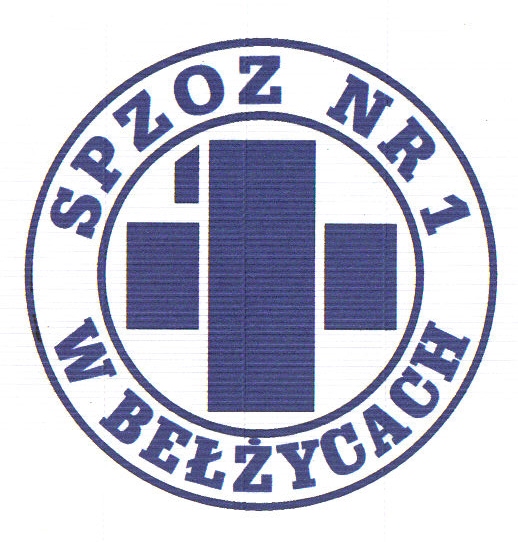                                                 SAMODZIELNY PUBLICZNY ZAKŁAD OPIEKI ZDROWOTNEJ NR 1W BEŁŻYCACH24-200 Bełżyce, ul. Przemysłowa 44NIP: 713-28-46-648,	 Regon: 432710721, 	Numer KRS: 0000208113Bank Spółdzielczy w Nałęczowie, Filia w Bełżycach  96 8733 0009 0015 3113 2000 0010INFORMACJA O KWOCIE Jaką Zamawiający zamierza przeznaczyć na realizację zamówienia dla postępowania o udzielenie zamówienia publicznego prowadzonym w trybie przetargu nieograniczonego. Numer postępowania: ZP/PN/41/2023Nazwa postępowania: Produkty lecznicze i płyny infuzyjneTryb postępowania: Przetarg nieograniczony, art. 132Działając na podstawie art. 222 ust. 4 ustawy z dnia 11 września 2019 r. PZPZamawiający informuje, że na realizację zamówienia zamierza przeznaczyć następującą kwotę:Kwota brutto: 1 388 760, 00 złKwota brutto: 1 388 760, 00 złw tym dla poszczególnych części zamówienia:w tym dla poszczególnych części zamówienia:numer częścikwota brutto110 800, 00 zł221600, 00 zł324 840, 00 zł481 000, 00 zł  58640,00 zł614 040, 00 zł7270 200, 00 zł830240, 00 zł925 920, 00 zł1021 600, 00 zł11140 400, 00 zł1232 000, 00 zł1321 600, 00 zł14129 600, 00 zł 15151 200, 00 zł1616 200, 00 zł17154 440, 00 zł1813 770, 00 zł1921 600, 00 zł203 240, 00 zł2125 920, 00 zł2241 040, 00 zł2316 200, 00 zł2454 000, 00 zł2534 560, 00 zł2612960, 00 zł272700, 00 zł285400, 00 zł291620, 00 zł301080, 00 zł31350, 00 zł